ZADATAK: POGLEDAJ SLIKE ŽENSKOG I MUŠKOG TOALETA!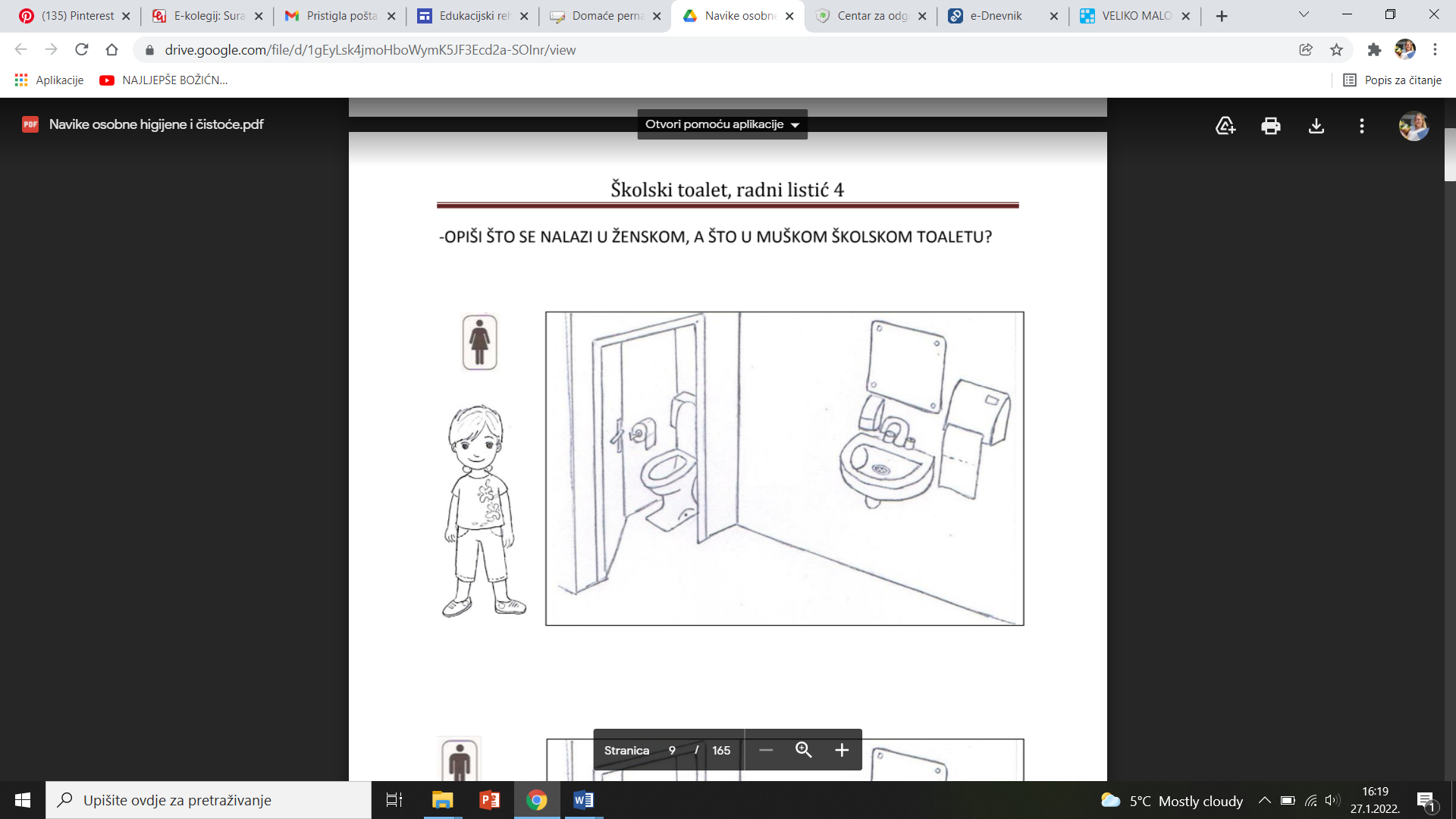 ŽENSKI TOALET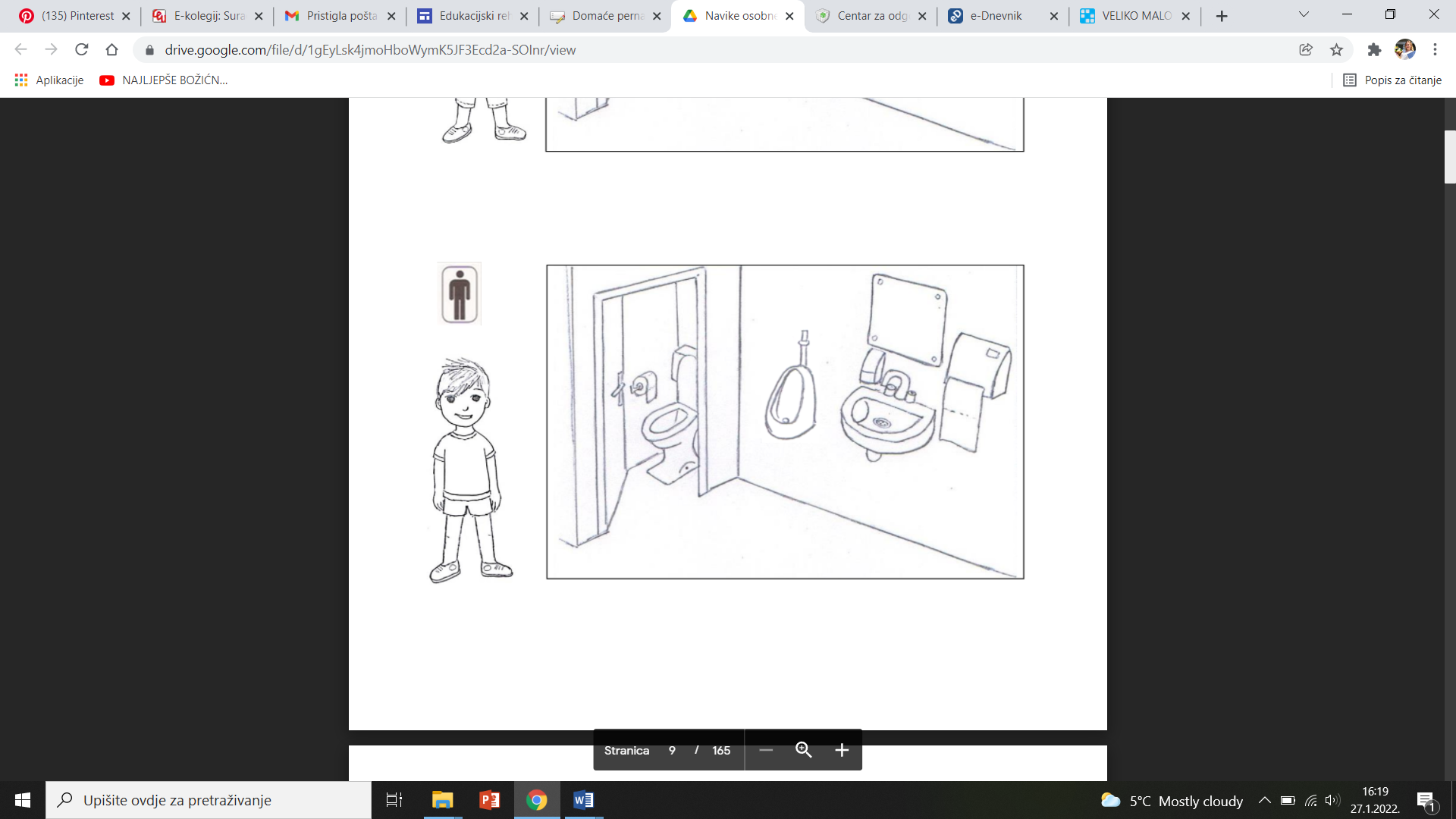 MUŠKI TOALETZADATAK: IMENUJ ŠTO SE NALAZI U TOALETU!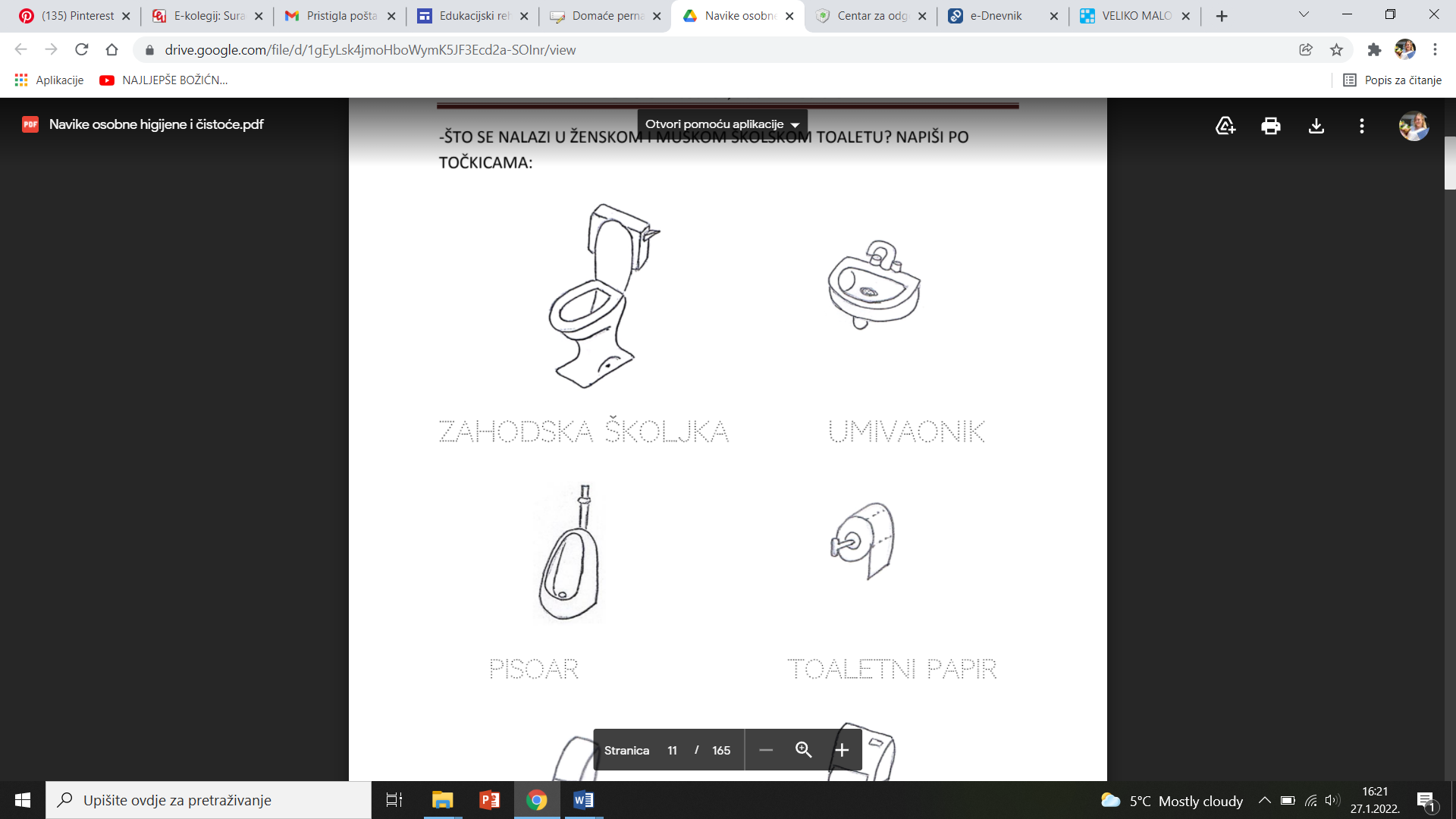 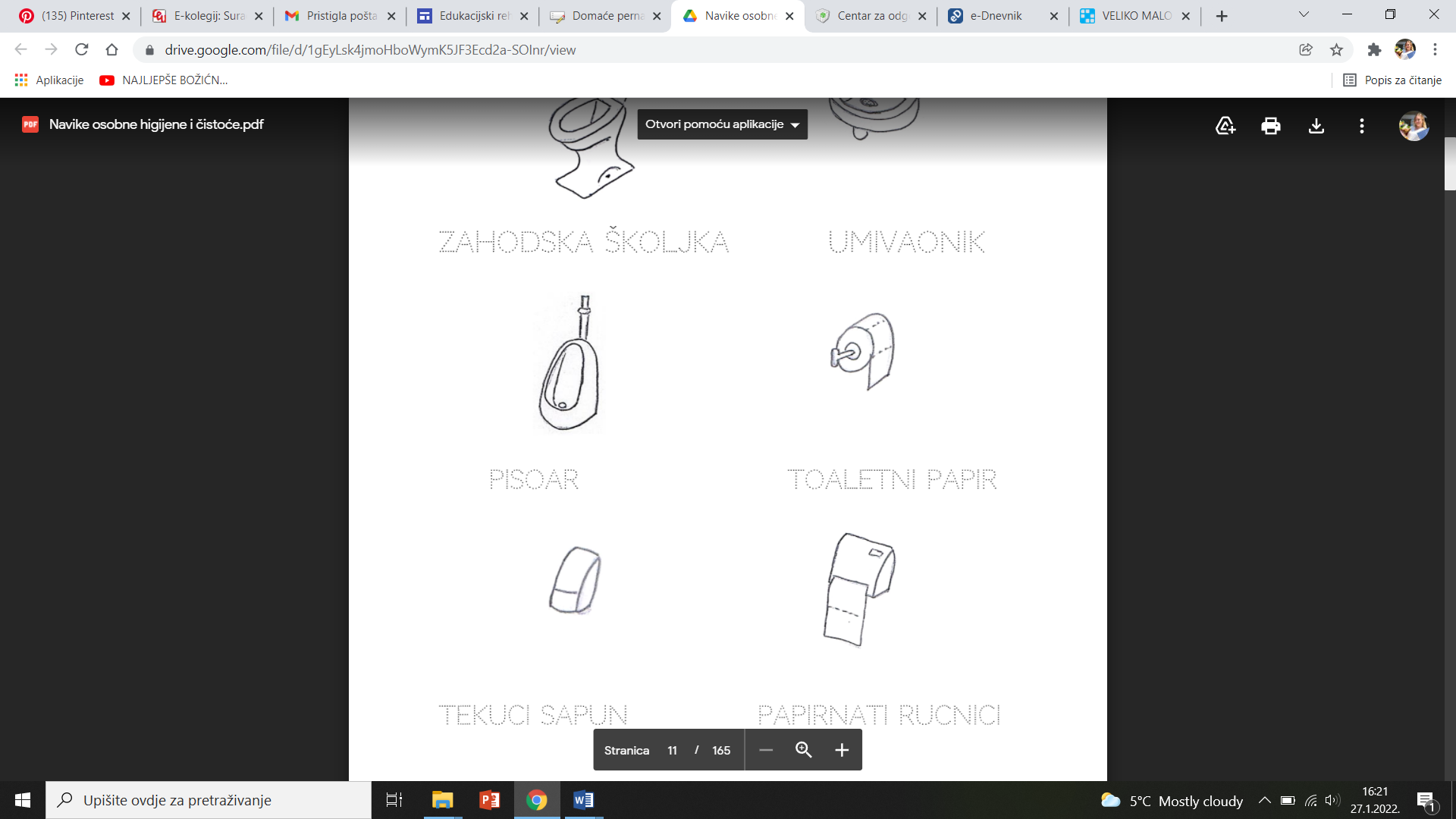 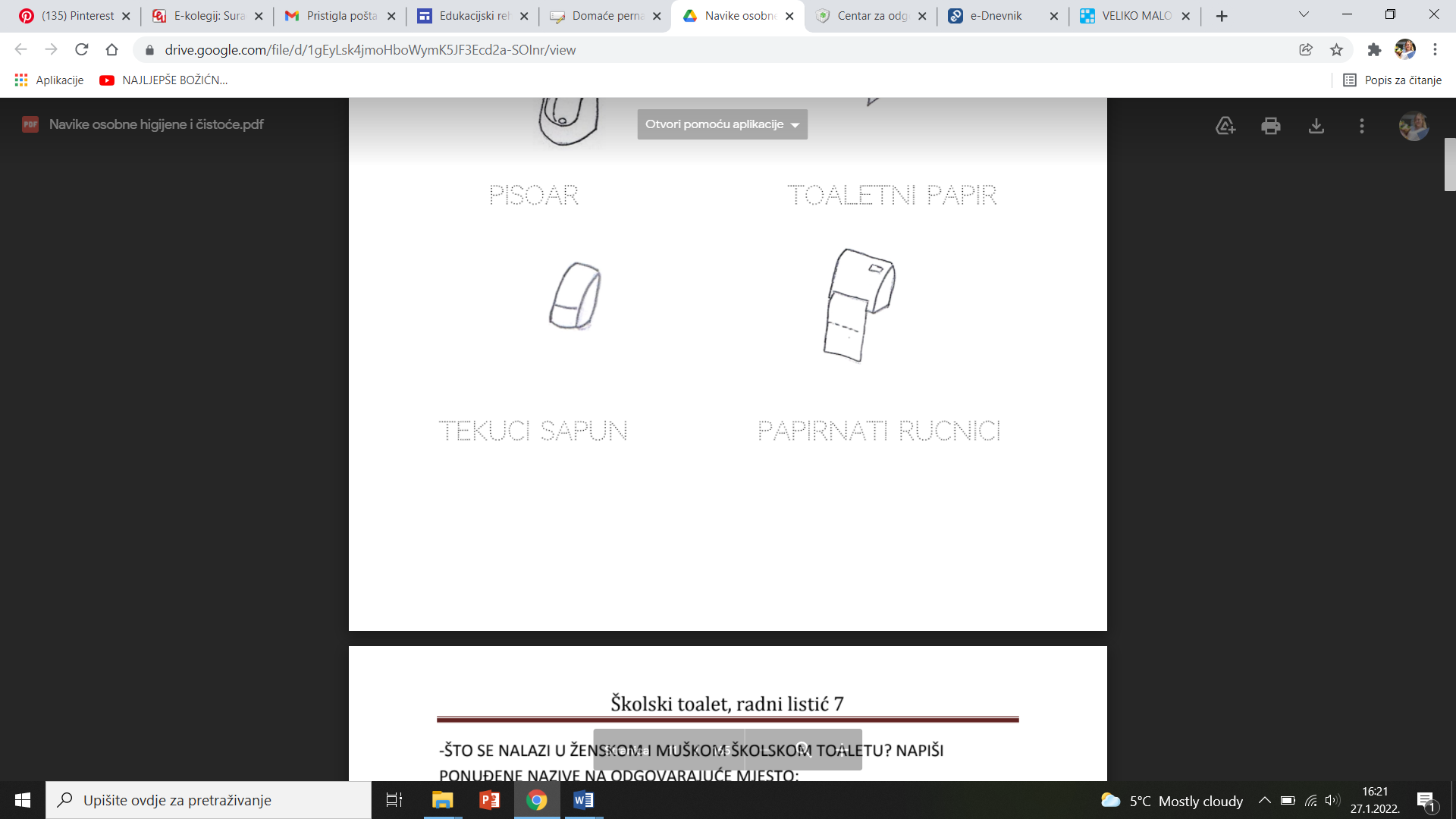 